МИНПРОСВЕЩЕНИЯ РОССИИФедеральное государственное бюджетное образовательное учреждение высшего образования«Башкирский государственный педагогический университет 
им. М. Акмуллы»ПРОГРАММАГОСУДАРСТВЕННОЙ ИТОГОВОЙ АТТЕСТАЦИИ выпускников по направлению 44.03.01 – Педагогическое образованиенаправленность (профиль) «Художественное образование(Хореография)»Программа составлена в соответствии с Федеральным государственным образовательным стандартом высшего образования (ФГОС ВО) уровня образования по направлению подготовки  44.03.01 Педагогическое образование (уровень бакалавриата), утвержденного приказом Министерства образования и науки Российской Федерации от 9 февраля 2016г. №91, Порядком проведения государственной аттестации по образовательным программам высшего образования – программам бакалавриата, программам специалитета и программам магистратуры (утв. Приказом Министерства образования и науки РФ от 29 июня 2015 г. № 636). Цели и задачи государственной итоговой аттестацииГосударственные итоговые испытания нацелены на определение теоретической и практической подготовленности бакалавров по направлению подготовки 44.03.01 педагогическое образование, профиль «Художественное образование (Хореография)» к выполнению профессиональных задач, установленных действующим ФГОС ВО, и к продолжению образования в магистратуре.Компетентностная модель выпускникаОбласть профессиональной деятельности выпускников, освоивших программу бакалавриата, включает образование, социальную сферу, культуру.Объектами профессиональной деятельности выпускников, освоивших программу бакалавриата, являются обучение, воспитание, развитие, просвещение, образовательные системы.Виды профессиональной деятельности, к которым готовятся выпускники, освоившие программу бакалавриата:педагогическая, проектнаяисследовательская, культурно-просветительская Программа бакалавриата сформирована в зависимости от видов учебной деятельности и требований к результатам освоения образовательной программы.При разработке и реализации программ бакалавриата образовательная организация ориентируется на конкретный вид (виды) профессиональной деятельности, к которому (которым) готовится бакалавр, исходя из потребностей рынка труда, научно-исследовательского и материально-технического ресурса образовательной организации. Выпускник, освоивший программу  бакалавриата с присвоением квалификации «бакалавр» в соответствии с видами профессиональной деятельности, на которые ориентирована программа бакалавриата, готов решать следующие профессиональные задачи: педагогическая деятельность:-изучение возможностей, потребностей, достижений обучающихся в области образования; -обучение и воспитание в сфере образования в соответствии с требованиями образовательных стандартов;-использование технологий, соответствующих возрастным особенностям обучающихся и отражающих специфику предметных областей; -осуществление образовательной деятельности с учетом особых образовательных потребностей; -организация взаимодействия с общественными и образовательными организациями, детскими коллективами и родителями, участие в самоуправлении и управлении школьным коллективом для решения задач профессиональной деятельности; -формирование образовательной среды для обеспечения качества образования, в том числе с применением информационных технологий; -осуществление профессионального самообразования и личностного роста; -обеспечение охраны жизни и здоровья учащихся во время образовательного процесса; проектная деятельность:проектирование содержания образовательных программ и современных педагогических технологий с учетом особенностей образовательного процесса, задач воспитания и развития личности через преподаваемые предметы;моделирование индивидуальных маршрутов  обучения, воспитания и развития обучающихся, а также собственного образовательного маршрута и профессиональной карьеры;исследовательская деятельность:постановка и решение исследовательских задач в области науки и образования;использование в профессиональной деятельности методов научного исследования;культурно-просветительская деятельность: изучение и формирование потребностей детей и взрослых в культурно-просветительской деятельности; организация культурного пространства; разработка и реализация культурно-просветительских программ для различных социальных групп. Компетенции выпускника и формы проверки их сформированности 
в рамках процедуры итоговой государственной аттестацииФормы государственной итоговой аттестацииГосударственная итоговая аттестация выпускников по направлению подготовки  44.03.01 Педагогическое образование, профиль «Художественное образование» включает:Защиту выпускной квалификационной работы, включая подготовку к процедуре  защиты и процедуру защиты Аттестационные испытания, входящие в состав итоговой государственной аттестации выпускника, соответствуют основной образовательной программе высшего образования, которую он освоил за время обучения. I. ЗАЩИТА ВыпускнОЙ квалификационнОЙ работЫХарактеристика работыОбязательной составляющей итоговой аттестации для выпускников бакалавриата является защита выпускной квалификационной работы (ВКР). ВКР представляет собой законченный научный труд, содержащий результаты теоретического и эмпирического изучения проблемы. Она выполняется на заключительном этапе обучения, представляет собой самостоятельную научно-исследовательскую разработку и решение выпускником актуальной проблемы по интересующей его теме. ВКР является закономерным итогом целенаправленной подготовки студента к профессиональной деятельности и должна отражать уровень сформированности исследовательских умений выпускника, степень его готовности к решению профессиональных задач. Защита ВКР осуществляется на заседании государственной экзаменационной комиссии. По ее результатам выставляется оценка.Целью ВКР является:1) систематизация и углубление теоретических знаний в области музыкального образования, а также практических умений и навыков применения их при решении конкретных задач;2) совершенствование и закрепление сформированных в процессе обучения умений и навыков научно-исследовательской работы, приобретение самостоятельного опыта научного исследования; 3) овладение методикой исследования, обобщение и логически обоснованное, аргументированное описание полученных результатов и выявленных закономерностей, а также подготовка на их основе необходимых выводов.Тематика ВКР разрабатывается кафедрами, принимающими участие в реализации основной образовательной программы подготовки бакалавра, и утверждается Советом института. Тема ВКР утверждается в начале седьмого семестра.Тема ВКР должна быть посвящена актуальным с точки зрения современной науки вопросам и сформулирована таким образом, чтобы в ней максимально конкретно отражалась основная идея работы и центральная проблема. Содержание ВКР должно соответствовать проблематике дисциплин предметной подготовки в соответствии с ФГОС ВО. Название работы не должно совпадать с научным направлением или целым разделом учебника. После выбора темы студент подает заявление на имя заведующего кафедрой о закреплении темы ВКР. Для подготовки ВКР каждому студенту назначается руководитель из числа ведущих преподавателей кафедр. Закрепление темы, научного руководителя оформляется по предложению кафедры, на основании которого издается соответствующий приказ ректора.Руководитель ВКР выдает студенту задание на выполнение работы, оказывает помощь в разработке календарного графика ее выполнения, рекомендует основную литературу и другие источники по теме исследования, проводит систематические консультации, проверяет выполнение работы (по частям и в целом), оформляет отзыв о ВКР. Задание на ВКР считается рабочим документом кафедры, предназначенным для текущего контроля хода выполнения работы. Сроки выполнения ВКР определяются учебным планом и графиком учебного процесса в соответствии с требованиями ФГОС ВО. Требования к содержанию, объему и структуревыпускной квалификационной работыТребования к содержанию, объему и структуре ВКР бакалавра определяются на основании федерального государственного образовательного стандарта высшего образования по направлению подготовки и рекомендаций по оформлению ВКР БГПУ им. М. Акмуллы. В ходе подготовки и защиты ВКР студент должен продемонстрировать:способность использовать понятийный аппарат  для решения профессиональных задач;способность выдвигать гипотезы и последовательно развивать аргументацию в их защиту;владение основами современных методов научного исследования, информационной и библиографической культурой;владение стандартными методиками поиска, анализа и обработки материала исследования;способность оценить качество исследования в данной предметной области, соотнести новую информацию с уже имеющейся, логично и последовательно представить результаты собственного исследования.ВКР имеет определенную структуру, она состоит из нескольких взаимосвязанных частей, из которых обязательными являются следующие:- титульный лист;- содержание;- введение;- основная часть;- заключение;- список использованной литературы;- приложение.1. Титульный лист оформляется по образцу (образцы документов представлены в методических рекомендациях по написанию и оформлению ВКР).2. В содержании приводятся заголовки всех разделов выпускной квалификационной работы и указываются страницы, с которых они начинаются. Заголовки оглавления должны быть тождественны заголовкам в тексте работы. Заголовки зачинаются с прописной буквы без точки в конце.3. Основная функция введения – дать общее представление о ВКР и помочь читателю понять замысел проведенного исследования. Оно включает в себя следующие пункты:•  актуальность исследования •  цель и задачи исследования•  объект и предмет исследования•  материал исследования•  методы исследования•  научная новизна исследования •  апробация результатов исследования•  структура работы.Объем введения обычно составляет 3-4 страницы.Основная часть. Текст основной части, как правило, содержит две главы. В теоретической части работы описывается отражение исследуемой проблемы в научной литературе. Это может быть история вопроса или критический обзор научной литературы, включающий современный этап в изучении данной проблематики. На основании рассмотренных точек зрения автор работы должен сформулировать свою позицию по данному вопросу и описать непосредственный объект изучения. Эта часть работы является необходимой теоретической базой для дальнейшего практического анализа. Практическая часть представляет собой анализ фактического материала, а также должна содержать отдельный параграф, в котором раскрываются возможные пути практического применения результатов исследования на уроках музыки в средних общеобразовательных учреждениях, учреждениях дошкольного и дополнительного образования с учетом методических принципов.Каждая глава должна заканчиваться краткими выводами, содержащими основные положения главы.5. В заключении должны быть подведены итоги проделанной работы. Объем заключения должен быть не менее 2 страниц.6. Список использованной литературы (не менее 30 названий) составляется в алфавитном порядке. Каждый источник должен иметь полное библиографическое описание и получать отражение в тексте квалификационной работе. Словари и справочники оформляются отдельным списком. 7. Приложение содержит таблицы количественных данных, стандартных показателей,  методические материалы, иллюстративный материал: графики, схемы, диаграммы, фотографии и т.п. Приложение помещается после списка использованной литературы, включается в общий объем ВКР, но не является обязательной ее частью. В ВКР может быть несколько приложений. В этом случае каждое приложение имеет свой номер и заголовок.Порядок защиты выпускной квалификационной работыЗавершенная и оформленная в соответствии с требованиями ВКР передается на электронном и бумажном носителях научному руководителю, который дает отзыв о работе (см. образцы документов в методических рекомендациях по написанию и оформлению ВКР). При предоставлении текста работы он подвергается проверке на долю оригинальности текста по системе «Антиплагиат». Работа, сданная на кафедру и прошедшая процедуру проверки на «Антиплагиат», выносится на рассмотрение на заседание кафедры.Процедуре защиты ВКР предшествует предзащита на заседании выпускающей кафедры, по результатам которой осуществляется допуск выпускника к защите. Результаты предзащиты ВКР оформляются протоколом заседания кафедры. В соответствии с решением выпускающей кафедры студент получает допуск к защите ВКР на заседании ГЭК – заключение кафедры (см. образцы документов в методических рекомендациях по написанию и оформлению ВКР). Лица, не прошедшие предзащиту, а также не прошедшие проверку на «Антиплагиат», к заседанию государственной экзаменационной комиссии допускаются с отрицательным заключением.Выпускные квалификационные работы бакалавров подлежат обязательному рецензированию. Рецензия на ВКР может быть дана преподавателями выпускающей кафедры и смежных кафедр из числа кандидатов и докторов наук, а также представителями других образовательных учреждений или учреждений работодателя (см. образцы документов в методических рекомендациях по написанию и оформлению ВКР). Получение отрицательного отзыва не является препятствием к представлению ВКР на защиту.В государственную экзаменационную комиссию по защите ВКР до начала защиты представляются следующие документы: ВКР в одном экземпляре; заключение кафедры; отзыв научного руководителя о ВКР;                    -    рецензия на ВКР; Защита ВКР проводится в установленное время на заседании Государственной экзаменационной комиссии (ГЭК). Защита является открытой, на ней, кроме членов ГЭК, могут присутствовать научный руководитель, рецензент и все желающие. Процедура защиты включает следующие этапы:1) представление председателем комиссии студента – автора ВКР, темы работы, научного руководителя и рецензента и предоставление автору слова для выступления;2) выступление автора ВКР с изложением основных положений работы и результатов проведенного исследования, оно должно быть не более 10 минут: 3) после выступления студента члены комиссии, а также присутствующие могут задать вопросы по содержанию ВКР, для подготовки ответов на вопросы студенту дается время и разрешается пользоваться своей работой;4) отзыв научного руководителя, в котором дается характеристика студента и процесса его работы над ВКР;5) ознакомление с рецензией на ВКР, в которой содержится характеристика работы, замечания и рекомендуемая оценка;6) ответы студента на замечания рецензента;7) свободная дискуссия по защищаемой ВКР;8) заключительное слово студента. Общая продолжительность защиты ВКР составляет 0,5 часа.Решение об итоговой оценке ВКР принимается по завершении защиты всех студентов на закрытой части заседания комиссии. После принятия решения председатель комиссии объявляет оценки студентам на открытой части заседания.При положительной оценке успешная защита ВКР означает присвоение автору квалификации «Бакалавр»Выпускная квалификационная работа хранится на кафедре, на которой выполнялась, в течение 5 лет. Критерии оцениванияОценка сформированности компетенций студента на защите ВКР представляет собой среднее арифметическое оценок, полученных выпускником на процедуре защиты с учетом среднеарифметической оценки сформированности общепрофессиональных и профессиональных компетенций по педагогической, проектной, исследовательской и культурно-просветительской видам деятельности и определяется оценками «отлично», «хорошо», «удовлетворительно» «неудовлетворительно».Студент может претендовать на положительную оценку ВКР при доле авторского текста не менее 70% (для студентов ОЗО допускается не менее 50%)Защита выпускных квалификационных работ оценивается по пятибалльной шкале с учетом следующих критерии : – обосновать выбора и актуальность темы исследования;– уровень осмысления теоретических вопросов и обобщения собранного материала обоснованность и четкость сформулированных выводов и обобщений;– четкость структуры работы и логичность изложенного материала;– новизна экспериментально-исследовательской работы;– обьем и уровень анализа научной литературы по исследуемой проблеме;- соответствие формы представления материала всем требованиям, предъявляемым к оформлению данных работ;-содержание отзывов руководителя и рецензента, заключения кафедры;- качество устного доклада;- глубина и точность ответов на вопросы, замечания и рекомендации Оценка «Отлично» выставляет при максимальной оценке всех вышеизложенных параметров.Оценка «Хорошо» – выставляется за незначительные погрешности в каком-либо параметре. Оценка «Удовлетворительно» – выставляется за серьезные недостатки в одном или нескольких критериях Оценка «Неудовлетворительно» – выставляется при доле авторского текста менее 70% (для студен6тов ОЗО менее 50%), а так же за несоответствие ВКР вышеизложенным требованиям (ОДО  - 70%, ОЗО -50 %).Требования к оформлению выпускной квалификационной работы	ВКР оформляется в точном соответствии с существующими правилами. К защите принимаются только сброшюрованные работы, выполненные с помощью компьютерного набора.Рекомендуемый объем ВКР – 50-70 страниц печатного текста (без приложений). Объем работы определяется, прежде всего, раскрытием темы исследования, необходимостью полной реализации поставленных задач, целей и обоснования полученных результатов.Текст ВКР должен быть напечатан на одной стороне стандартного листа формата А4 (270 х 297) через полтора интервала шрифтом Times New Roman , кегль -14. Поля должны оставаться по всем четырем сторонам печатного листа: левое – не менее 30 мм, правое – не менее 10, нижнее – не менее 20 и верхнее – не менее 15 мм, количество знаков на странице – примерно 2000.Фразы, начинающиеся с новой (красной) строки, печатают с отступом от начала строки 1,25 мм.Между словами текста делается один пробел. Пробелы ставятся после всех знаков препинания. Дефис должен отличаться от тире; тире должно быть одного начертания по всему тексту, с пробелами слева и справа, за исключением оформления чисел и дат.Кавычки должны быть одного начертания по всему тексту. Буква ё/Ё не набирается, используется е/Е. При наборе римских цифр используется латинская клавиатура: VIII, XV, III. Не допускается: У111, ЧУ, Ш.Все страницы нумеруются, нумерация начинается с листа «Введение», На котором ставится номер страницы – 3 (или 4, если «Оглавление» занимает две страницы). Таким образом, титульный лист и лист(ы) оглавления входят в счет страниц, но номера на них не ставятся. Цифру, обозначающую порядковый номер страницы, ставят в правом верхнем углу без точки в конце. Таблицы, схемы, диаграммы и т.д. расположенные на отдельных листах (приложения) входят в общую нумерацию страниц.Каждая глава страницы начинается с новой страницы. Это же правило относится к другим основным структурным частям работы: введению, заключению, списку использованной литературы, приложениям. Однако подглавы и подразделы продолжаются на той же странице, где закончилась предыдущая подглава или подраздел.Между названием главы и последующим текстом должно быть расстояние, равное одному интервалу. Такое же расстояние выдерживается между заголовками главы и параграфа. Расстояния между основаниями трок заголовка принимают таким же, как и в тексте. Заголовок выделяют крупным или жирным шрифтом. Подчерткивать заголовки и переносить слова в заголовке не допускается!Главы, параграфы (кроме введения, заключения, списка использованной литературы) нумеруются арабскими цифрами (например, глава 2, параграф 2.1, пункт 2.1.1). Заголовки глав, слова «Введение», «Заключение», «Оглавление», «Список использованной литературы» располагаются в середине строки без точки в конце. Перенос слов в заголовках не допускается.Таблицы применяют для большей наглядности результатов расчета, анализа и удобства сравнения различных показателей. Таблицы снабжают тематическими заголовками, которые располагают посередине страницы и пишут с прописной буквы без точки на конце. Не допускается помещать в текст без ссылки на источник таблицы, данные которых уже опубликованы в печати.Рисунки, таблицы и схемы, расположенные на отдельных листах, входит в общую нумерацию страниц. Ссылки в тексте на номер, таблицы, страницы, главы пишут сокращенно и без значка «№», например: рис.3, табл. 4, с.34, гл. 2.Приложения оформляются как продолжение выпускной квалификационной работы. Каждое приложение должно начинаться с новой страницы и иметь содержательный заголовок, напечатанный большими или жирными буквами. В правом верхнем углу над заголовком прописными буквами печатается слово ПРИЛОЖЕНИЕ. Если приложений в работе более одного, их следует нумеровать арабскими цифрами порядковой нумерацией.Примерная тематика ВКР1. Эстетическое воспитание средствами хореографического искусства в условиях художественной самодеятельности.2. Формирование толерантности у детей средствами народного танца.3. Психолого-педагогические подходы к решению проблемы травматизма в подростковом возрасте на занятиях народной хореографией4. Педагогические условия формирования социокультурной ориентации детей средствами хореографического искусства. Применение дидактических игр в процессе обучения хореографии детей школьного возраста Программу составила: к.п.н., доцент кафедры музыкального и хореографического образования Г.З. Дайнова.Программа утверждена на заседании Ученого совета Института педагогики 27 мая 2020 г. №11.Директор Института педагогики                     З.И. Исламова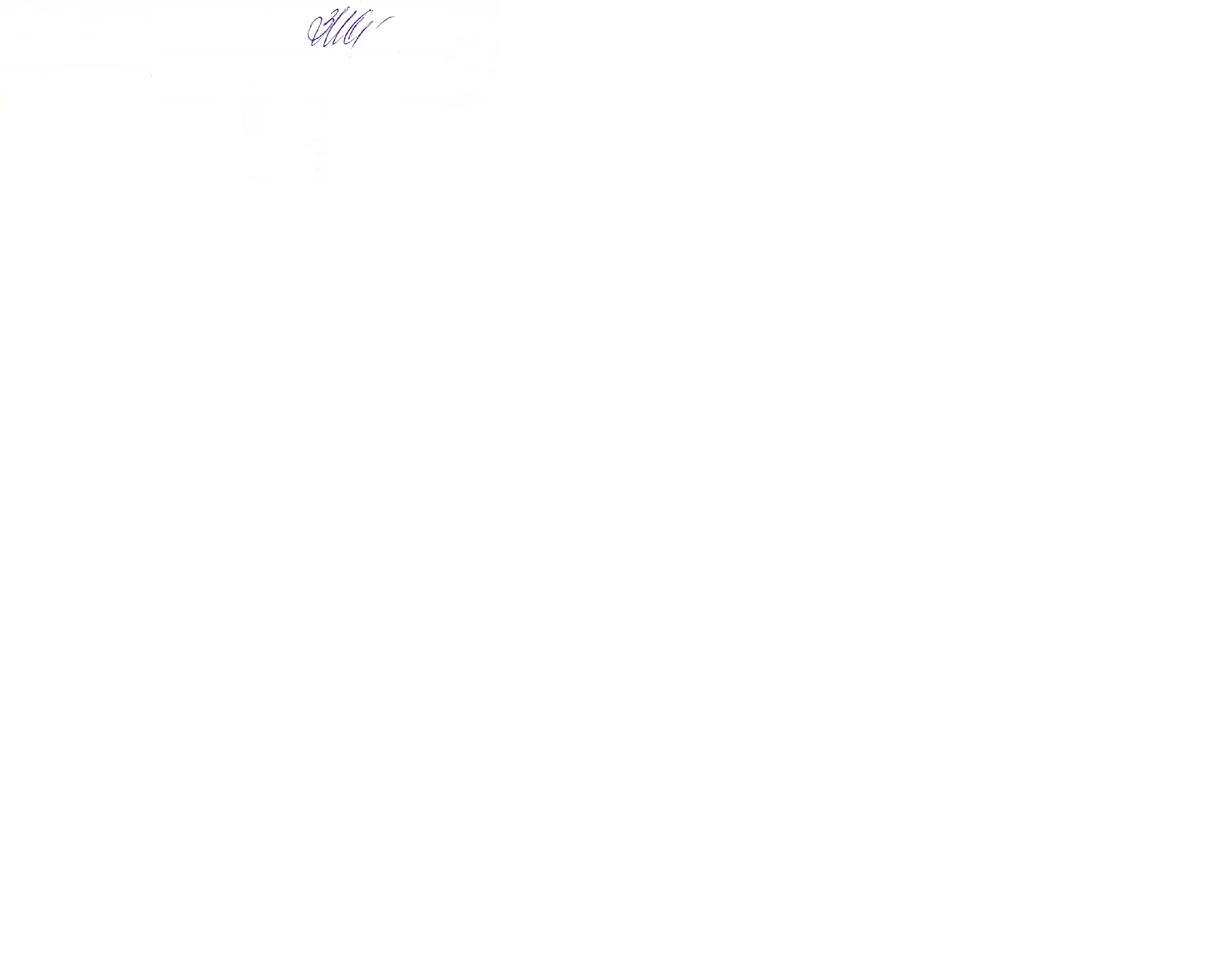 Заведующий кафедрой                                 Т.И. Политаева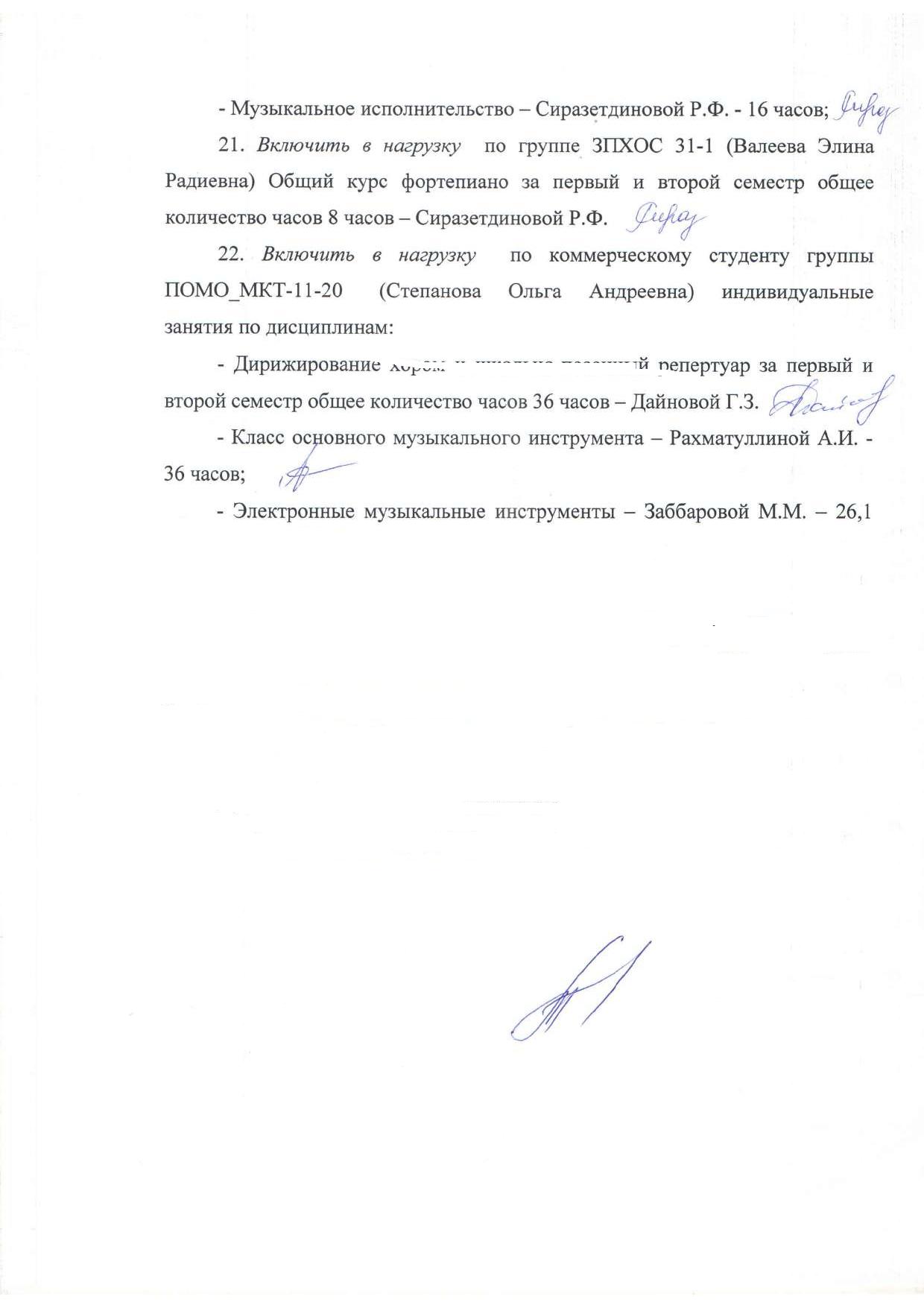 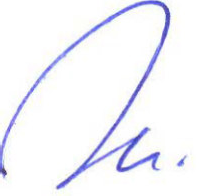 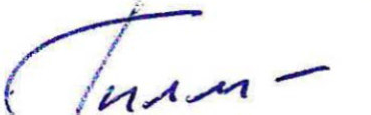 Проректор по УВР                                                                        В.А. ШаяхметовДиректор УМД                                                                             Г.Р. ГильмановаКомпетентностная характеристика выпускникаФормы проверки на ГИАФормы проверки на ГИАКомпетентностная характеристика выпускникаПо среднеарифметической оценке за ФПАОценка на защите ВКРВыпускник, освоивший программу бакалавриата, должен обладать следующими общекультурными компетенциями (ОК):ОК-1 способностью использовать основы философских и социогуманитарных знаний для формирования научного мировоззрения+Экспериментальная  часть ВКРОК-2 способностью анализировать основные этапы и закономерности исторического развития для формирования патриотизма и гражданской позиции+Текст ВКР, докладОК-3 способностью использовать естественнонаучные и математические знания для ориентирования в современном информационном пространстве+Экспериментальная  часть ВКРбзор литературы, введение, обоснование методовОК-4 способностью к коммуникации в устной и письменной формах на русском и иностранном языках для решения задач межличностного и межкультурного взаимодействия+Ответы на вопросы ГЭКОК-5 способностью работать в команде, толерантно воспринимать социальные, культурные и личностные различия+Практическая часть работыОК -6 способностью к самоорганизации и самообразованию+Обзор литературы, методическая / теоретическая главаОК -7 способностью использовать базовые правовые знания в различных сферах деятельности+Текст ВКР, докладОК – 8 готовностью поддерживать уровень физической подготовки, обеспечивающий полноценную деятельность+Проведение экспериментаОК – 9 способностью использовать приемы оказания первой помощи, методы защиты в условиях чрезвычайных ситуаций+Проведение экспериментаВыпускник, освоивший программу бакалавриата, должен обладать следующими общепрофессиональными компетенциями (ОПК):ОПК-1 готовностью сознавать социальную значимость своей будущей профессии, обладать мотивацией к осуществлению профессиональной деятельности+Выбор тематики исследования, обзор литературыОПК-2 способностью осуществлять обучение, воспитание и развитие с учетом социальных, возрастных, психофизических и индивидуальных особенностей, в том числе особых образовательных потребностей обучающихся+Практическая часть ВКРОПК-3 готовностью к психолого-педагогическому сопровождению учебно-воспитательного процесса+Проведение экспериментаОПК-4 готовностью к профессиональной деятельности в соответствии с нормативно-правовыми актами сферы образования+Проведение экспериментаОПК -5 владением основами профессиональной этики и речевой культуры+Защита ВКРОПК -6 готовностью к обеспечению охраны жизни и здоровья обучающихсяПрактическая часть ВКРВыпускник, освоивший программу бакалавриата, должен обладать профессиональными компетенциями (ПК), соответствующими видам профессиональной деятельности, на которые ориентирована программа бакалавриата:педагогическая деятельность:готовностью реализовывать образовательные программы по предмету в соответствии с требованиями образовательных стандартов (ПК-1);+Практическая часть ВКРспособностью использовать современные методы и технологии обучения и диагностики (ПК-2);+Защита ВКР, исследовательская частьспособностью решать задачи воспитания и духовно-нравственного развития обучающихся в учебной и внеучебной деятельности (ПК-3);+Практическая часть ВКРспособностью использовать возможности образовательной среды для достижения личностных, метапредметных и предметных результатов обучения и обеспечения качества учебно-воспитательного процесса средствами преподаваемого предмета (ПК-4);+Практическая часть ВКРспособностью осуществлять педагогическое сопровождение социализации и профессионального самоопределения обучающихся (ПК-5);+Практическая часть ВКРготовностью к взаимодействию с участниками образовательного процесса (ПК-6);+Практическая часть ВКРспособностью организовывать сотрудничество обучающихся, поддерживать активность и инициативность, самостоятельность обучающихся, развивать их творческие способности (ПК-7);+Практическая часть ВКРпроектная деятельность:ПК-8 способностью проектировать образовательные программы+Практическая часть ВКРПК – 9 способностью проектировать индивидуальные образовательные маршруты обучающихся +Практическая часть ВКРПК-10 способностью проектировать траектории своего профессионального роста и личностного развития +Практическая часть ВКРисследовательская деятельность:ПК-11 готовностью использовать систематизированные теоретические и практические знания для постановки и решения исследовательских задач в области образования+ВКР, обзор литературыПК-12 способностью руководить учебно-исследовательской деятельностью обучающихся +Практическая часть ВКРкультурно-просветительская деятельность:ПК-13 способностью выявлять и формировать культурные потребности различных социальных групп+Экспериментальная часть ВКРПк-14 способностью разрабатывать и реализовывать культурно-просветительские программыПрактическая часть ВКР